CIVIL ENGINEER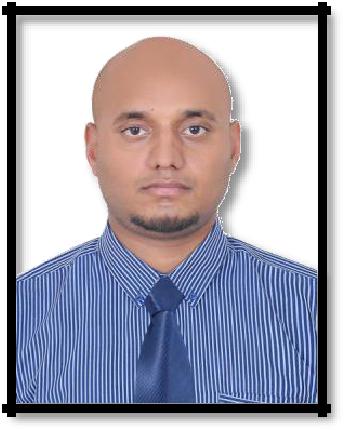 GHULAM ghulam-391453@2freemail.com CONTRACTOR:* FAUTAEH INTERIOR & DECOREAL NARJIS KINDERGRTEN SCHOOL UMM AL QAWAINCONSULTANT:DUTIESMINISTORY OF EDUCATION AJMAN	Reconstruction & interior of building	Pvc vinyl flooring, roof ceiling gypsum work, floor tiles, installationelectrical & internet system	Installation of fire fighting & fire alarming system.JOB NO 4PROJECT* MSL PVT LTD(JAN 2012 & 2013)(ASSISTANT STRUCTURAL ENGINEER)CONSTRUCTION OF 4 LANE MOTOR WAY, FAISALABAD TO KHANEWAL (M-4)CONSULTANT:DUTIESNATIONAL HIGH WAY AUTHORITY PAKISTAN	Provided site engineering services including installation of PostTension structures	Construction of underpass & culverts	Conducted structural inspections for various structures includingconcrete and steel structures, roadways, and underpasses	Implemented safety measures during construction	Executed scheme to manage inventory in order to regulate demandand supply of materialsTECHNICAL SKILLS	* AUTO CAD, MS OFFICE,PERSONAL ABILITIES AND SKILLS:MANAGEMENT SKILLS, WORK AS A TEAM OR GROUP LEADER STRONGLY COMMITTED TO ASSIGNED TASKABILITY TO MAKE INDEPENDENT JUDGMENT AND RESOLVE ISSUES WITH TIME CONSTRAINTSSTRONG INTERPERSONAL AND COMMUNICATION SKILLS (WRITTEN & VERBAL)CURRENT VISA STATUSEMPLOYMENT VISAD.O.B06/05/1989NATIONALITYPAKISTANACADIMIC QUALIFICATION:BACHELOR IN CIVIL ENGINEERING2013FSC (PRE- ENGINEERING)2007SECONDARY SCHOOL CERTIFICATE (SCIENCE)2005PROFESSIONAL MEMBERSHIP:  MEMBER OF PAKISTAN ENGINEER COUNSIL  MEMBER OF PAKISTAN ENGINEER COUNSIL2013  AFFILIATED MEMBER SOCIETY OF ENGINEERS UAE  AFFILIATED MEMBER SOCIETY OF ENGINEERS UAE2016  G+1 APPROVED ENGINEER MUNCIPLITY SHARJAH  G+1 APPROVED ENGINEER MUNCIPLITY SHARJAH2016CAREER HISTORY:COMPANYAL FAROOK BUILDING CONT. LLC(MARCH 2018 Onward)(MARCH 2018 Onward)PROJECTS 1:*   VILLA (G+1) + GARAGE+COMP WALL+KITCHEN BLOCK (SIYOH 13)*   VILLA (G+1) + GARAGE+COMP WALL+KITCHEN BLOCK (SIYOH 13)*   VILLA (G+1) + GARAGE+COMP WALL+KITCHEN BLOCK (SIYOH 13)DIYAR ENGINEERING CONSULTANTDIYAR ENGINEERING CONSULTANTPROJECT 2:*   VILLA (G+1) + GARAGE + COMPOUND Wall (SIYOH 11)*   VILLA (G+1) + GARAGE + COMPOUND Wall (SIYOH 11)SMART VISION ENGINEERING CONSULTANTSMART VISION ENGINEERING CONSULTANTPROJECT 3:*   WARE HOUSES (G+MEZZ) + COMPOUND WALL (SAJJA)*   WARE HOUSES (G+MEZZ) + COMPOUND WALL (SAJJA)SMART VISION ENGINEERING CONSULTANTSMART VISION ENGINEERING CONSULTANTJOB NO 2COMPANYKHUTWA AL SAREEAHA BUILDING CONT LLC (AUG 2016 TO APRIL 2018)KHUTWA AL SAREEAHA BUILDING CONT LLC (AUG 2016 TO APRIL 2018)KHUTWA AL SAREEAHA BUILDING CONT LLC (AUG 2016 TO APRIL 2018)KHUTWA AL SAREEAHA BUILDING CONT LLC (AUG 2016 TO APRIL 2018)PROJECT* VILLA (G+1) + GARAGE+COMP WALL (RAHMANIYA 6)* VILLA (G+1) + GARAGE+COMP WALL (RAHMANIYA 6)* VILLA (G+1) + GARAGE+COMP WALL (RAHMANIYA 6)* VILLA (G+1) + GARAGE+COMP WALL (RAHMANIYA 6)EMIRATES ENGINEERING CONSULTANTEMIRATES ENGINEERING CONSULTANTEMIRATES ENGINEERING CONSULTANTDUTIES  Supervision for cutting, bending and fixing of rebar according to bar  Supervision for cutting, bending and fixing of rebar according to bar  Supervision for cutting, bending and fixing of rebar according to bar  Supervision for cutting, bending and fixing of rebar according to barbending schedule. Supervision of formwork fixing, Concrete Pouringbending schedule. Supervision of formwork fixing, Concrete Pouringbending schedule. Supervision of formwork fixing, Concrete Pouringand curingand curingand curing  Coordination with Client and subcontractor for smooth flow of  Coordination with Client and subcontractor for smooth flow of  Coordination with Client and subcontractor for smooth flow of  Coordination with Client and subcontractor for smooth flow ofwork. Checking quality of work and labor managementwork. Checking quality of work and labor managementwork. Checking quality of work and labor management  To make payments Bills and site related reports. To oversee site  To make payments Bills and site related reports. To oversee site  To make payments Bills and site related reports. To oversee site  To make payments Bills and site related reports. To oversee sitesafety proceduressafety proceduressafety procedures  Implementation and supervision of technical Design, Drawings and  Implementation and supervision of technical Design, Drawings and  Implementation and supervision of technical Design, Drawings and  Implementation and supervision of technical Design, Drawings andspecification as per projectspecification as per projectspecification as per project  Pre planning of construction activities to deliver the project on time.  Pre planning of construction activities to deliver the project on time.  Pre planning of construction activities to deliver the project on time.  Pre planning of construction activities to deliver the project on time.Layout and leveling work on site as required.Layout and leveling work on site as required.Layout and leveling work on site as required.Determined project feasibility by estimating the quantities and costDetermined project feasibility by estimating the quantities and costof labor, equipment, and materials.  Monitored sub-contractors in the completion of daily operations to  Monitored sub-contractors in the completion of daily operations to  Monitored sub-contractors in the completion of daily operations to  Monitored sub-contractors in the completion of daily operations toensure project progress and optimal performanceensure project progress and optimal performanceensure project progress and optimal performance  Installation of firefighting & fire alarming as per drawing  Installation of firefighting & fire alarming as per drawing  Installation of firefighting & fire alarming as per drawing  Installation of firefighting & fire alarming as per drawingJOB NO 3